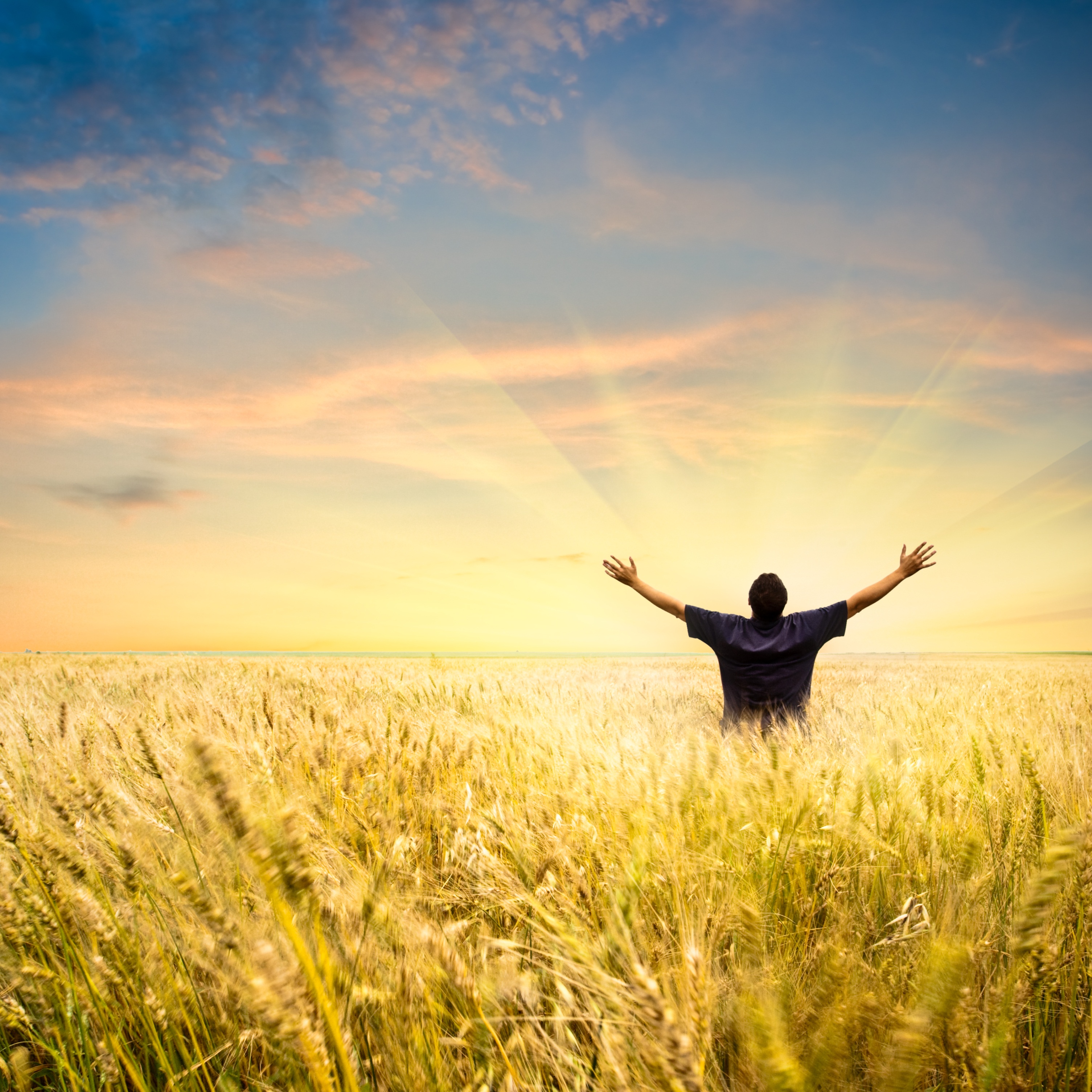 Papendrecht, 11 februari 2012Beste zoeker,Wat is er mooier dan diep van binnen beseffen dat je op het goede spoor zit in je leven? Wat geeft meer voldoening dan te merken dat je met je talenten anderen helpt? Wat is meer motiverend dan te leven voor iets dat groter is dan je zelf? Als je dit formulier hebt gedownload omdat je op zoek bent naar je bestemming in dit leven of omdat je je daar opnieuw op wilt bezinnen, dan zit je goed.In de afgelopen jaren heb ik met veel mensen uitgebreid mogen praten over hun leven. Over dromen, passies en talenten, maar ook over angsten, twijfels en belemmeringen. Eén van mijn belangrijkste conclusies uit al deze gesprekken is dat echt geluk en echte voldoening niet vanzelf ontstaan. Succes kan je overkomen, maar geluk moet je zoeken. Alleen wie zoekt, vindt. Denken, praten, luisteren en schrijven horen bij dit zoeken.In dit formulier heb ik daarom een aantal vragen voor je op een rij gezet. Het is geen test, geen ondernemingsplan, geen goedkope succesformule. Het is niet meer dan een aantal vragen. Maar wel die vragen waarvan ik heb gemerkt dat wie ze serieus neemt, dichter bij zijn unieke bestemming komt. Door deze vragen te beantwoorden, geef je woorden aan iets dat zonder woorden nooit bereikt kan worden.Dit formulier is geschikt voor coaching, therapie, mentoring of school- en beroepskeuzeonderzoek. Maar ook voor functioneringsgesprekken, partner-relatiegesprekken en teamsessies. Ik adviseer je om het ingevulde formulier met iemand te bespreken en daarna te vertalen in een concrete visie of een stappenplan.Ik wens je van harte veel succes, zegen en plezier met het invullen.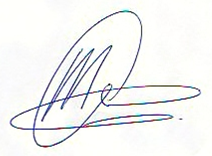 Matthijs GoedegebuureTalent-coach/gz-psycholoogGoedegebuure ConsultancyMatena 143356LG PapendrechtMail:	ppg@goedegebuure.infoWeb:	www.goedegebuure.info Persoonlijke visie formulierNaamAdresPostcode/WoonplaatsGeboortedatumMoment 1Moment 2Moment 3Moment 4Moment 5Mijn conclusieMoment 1Moment 2Moment 3Moment 4Moment 5Mijn conclusieSituatie 1Situatie 2Situatie 3Situatie 4Situatie 5Mijn conclusiePersoon 1Persoon 2Persoon 3Persoon 4Persoon 5Mijn conclusiePersoon 1      bevestigde:      Persoon 2      bevestigde:      Persoon 3      bevestigde:      Persoon 4      bevestigde:      Persoon 5      bevestigde:      Mijn conclusieActiviteit 1Activiteit 2Activiteit 3Activiteit 4Activiteit 5Mijn conclusieTekst 1Tekst 2Tekst 3Tekst 4Tekst 5Mijn conclusieWens 1Wens 2Wens 3Wens 4Wens 5Wens 6Wens 7Wens 8Wens 9Wens 10Wens 11Wens 12Wens 13Wens 14Wens 15Wens 16Wens 17Wens 18Wens 19Wens 20Wens 1Wens 2Wens 3Wens 4Wens 5Mijn conclusieItem 1Item 2Item 3Item 4Item 5Mijn conclusieConclusie 1Conclusie 2Conclusie 3Conclusie 4Conclusie 5Mijn conclusieMijn inspiratieMijn roepingMijn talentMijn doelMijn besluit